Logos von Missio können Sie hier herunterladen:https://www.missio.ch/fileadmin/user_upload/Logo/missio-logo_claim.zipDie Logos zum Ausserordentlichen Monat der Weltmission können Sie hier herunterladen:https://www.missio.ch/weltkirche/ausserordentlicher-monat-der-weltmission-2019/material-download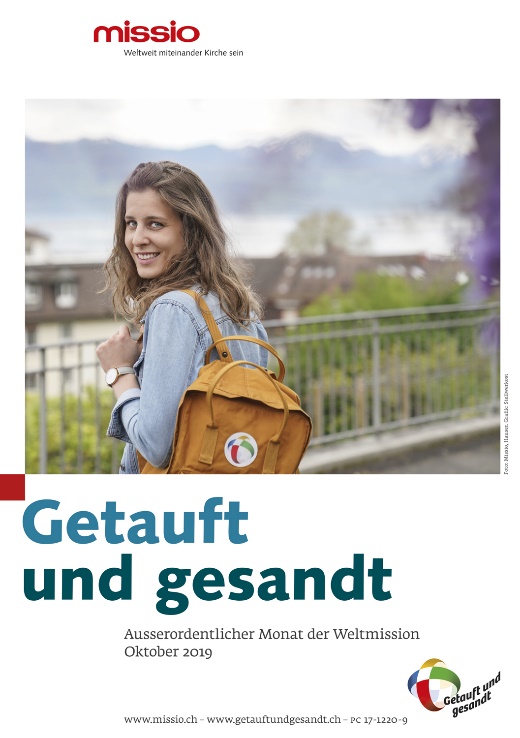 Plakat zum Ausserordentlichen Monat der Weltmission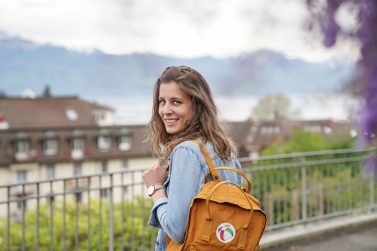 Céline© Missio, Gabriel Hauser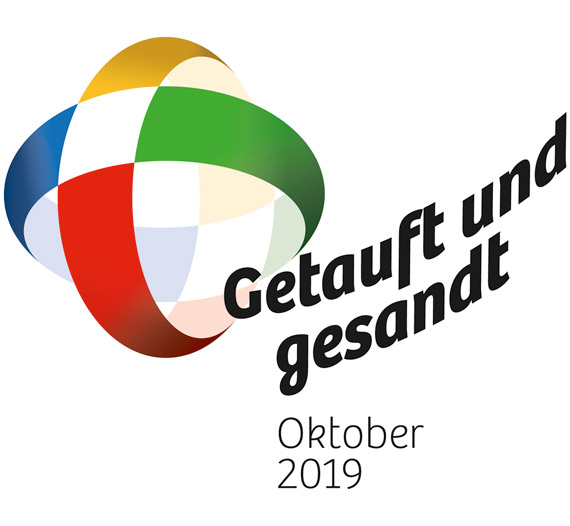 Das offizielle Logo für den Ausserordentlichen Monat der Weltmission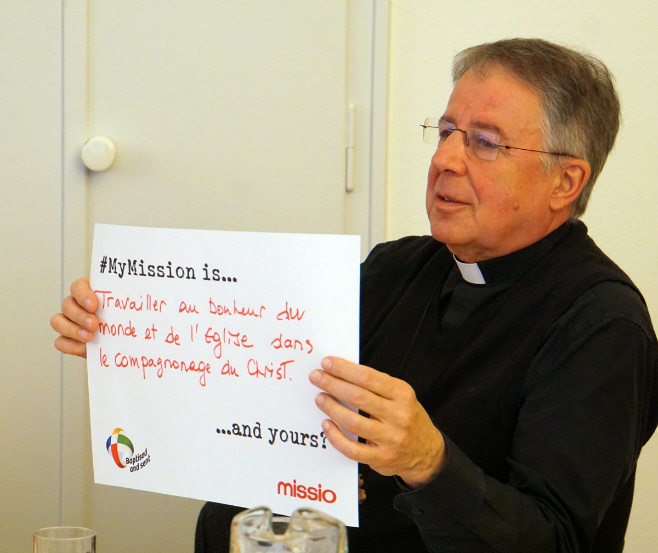 Jean Scarcella, Abt von St. Maurice, verantwortlich für Mission in der Schweizer Bischofskonferenz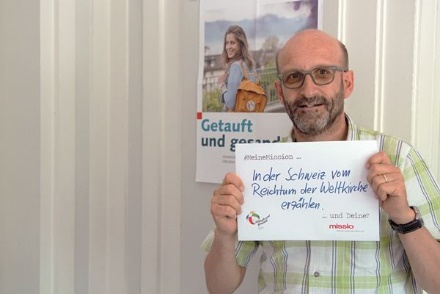 Die internationale Aktion #MeinMission … und Deine? lädt dazu ein, die eigene Mission mit anderen zu teilen und so ein Zeichen zu setzen.© Missio, Bernet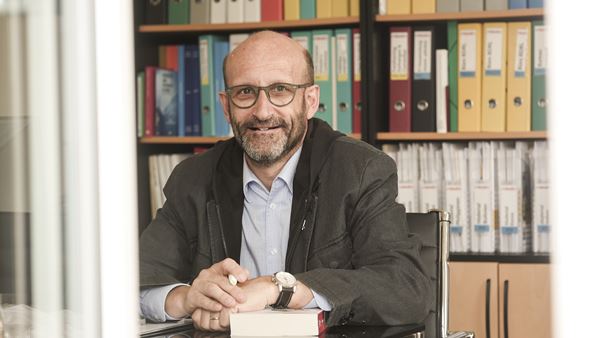 Diakon Martin Brunner-Artho, Direktor von Missio in der Schweiz© Missio, Hauser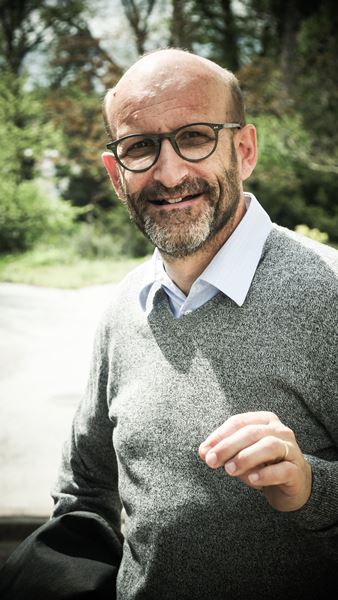 Diakon Martin Brunner-Artho, Direktor von Missio in der Schweiz© Missio, Hauser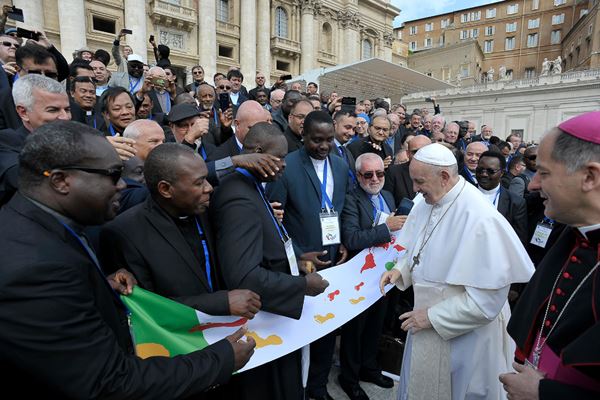 Papst Franziskus hat den Ausserordentlichen Monat der Weltmission ausgerufen und Missio beauftragt, den Oktober zu gestalten. Er kennt auch das Taufsteintuch, das ihm hier die Missio-Nationaldirektoren nicht ohne Stolz präsentieren.Papst-mit-Taufsteintuch.png© Missio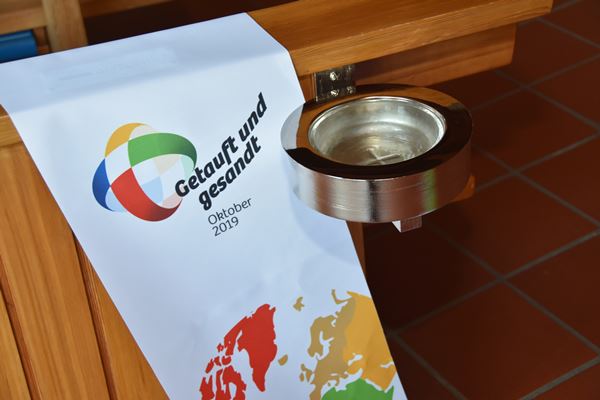 Das Taufsteintuch für den Ausserordentlichen Monat der Weltmission möchte auf den Weg von der Taufe hinaus in die Welt aufmerksam machen.Taufsteintuch.JPG© Missio, Brunner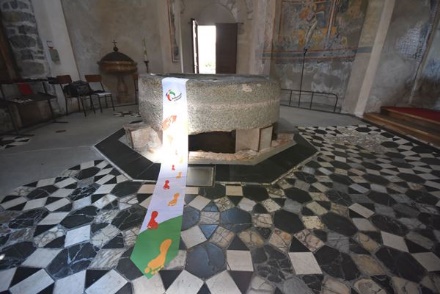 Das Baptisterium San Giovanni in Riva San Vitale ist das älteste erhalten Kirchengebäude auf Schweizer Boden.Riva-San-Vitale_01.jpg© Missio, Brunner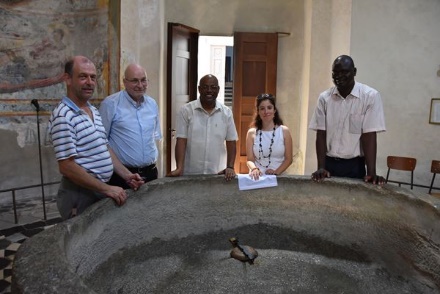 Am 1. Oktober wird in Riva San Vitale der Ausserordentliche Monat der Weltmission feierlich eröffnet.Riva-San-Vitale_02.jpg© Missio, Brunner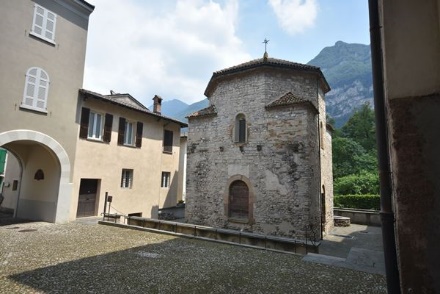 Das Baptisterium San Giovanni in Riva San Vitale hat eine ungebrochene Tradition der Taufe.Riva-San-Vitale_03.jpg© Missio, Brunner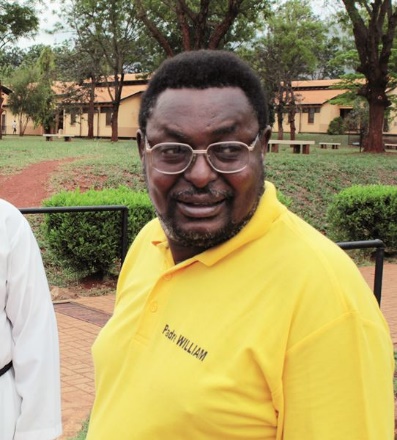 Br. William Ngowi, Kapuziner in Morogoro, TansaniaWilliam-Ngowi_01.jpg© Missio, Jacques Michel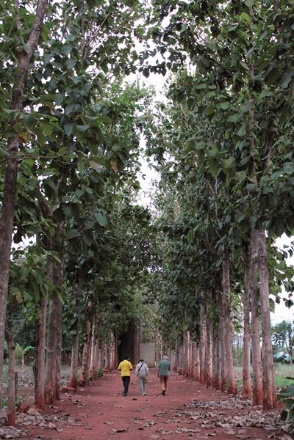 Es gibt viel zu tun für die Kapuziner in Tansania: «Lämmer und Schafe hüten und sich um sie sorgen»William-Ngowi_02.jpg© Missio, Jacques Michel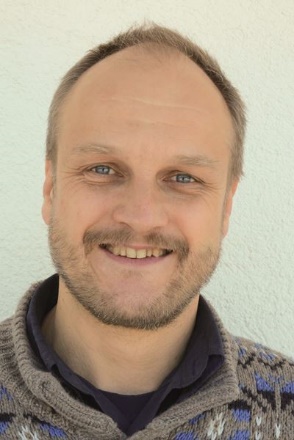 Bruno Hübscher, katholischer Behindertenseelsorger im Kanton Luzern.Bruno Hübscher.jpg© Bruno Hübscher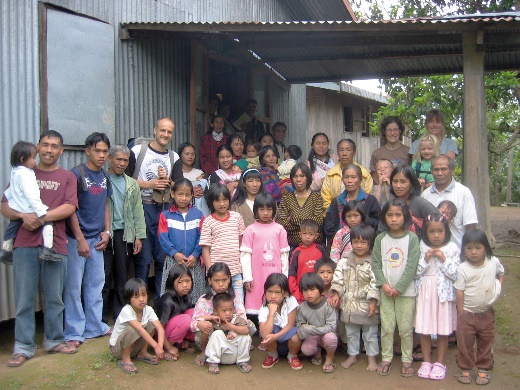 Bruno Hübscher hat auf den Philippinen einen pastoralen Einsatz geleistet. Mit dieser Erfahrung im Hintergrund ist er überzeugt, dass Mission bei uns selbst anfängt.BMI-Einsatz Bruno in Philippinen.jpg© Bruno Hübscher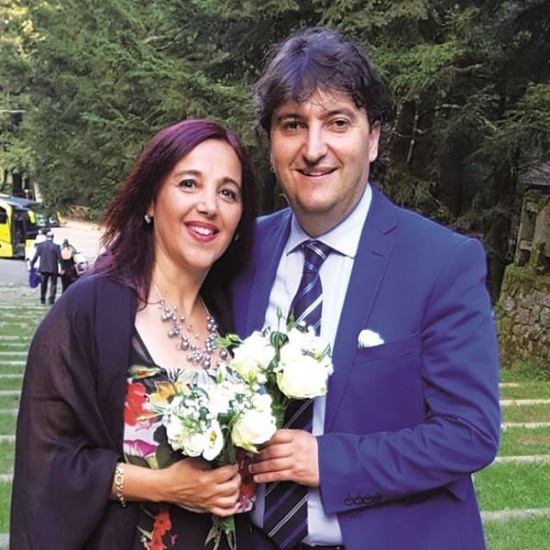 Antoinette Sakr lebt im Libanon und bildet Pädagogik Lehrerinnen und Lehrer aus.Antoinette_époux_01.jpg© Missio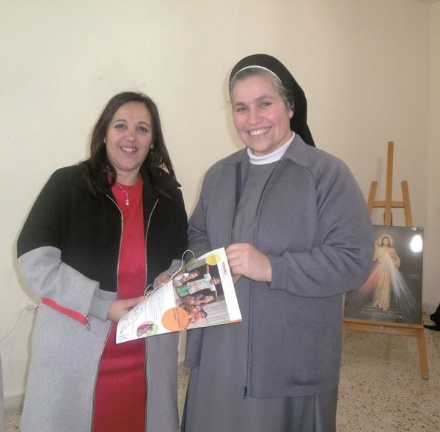 «Blühe dort, wo Gott dich hingesetzt hat» sagt die 49jährige Antoinette Sakr, Mutter von zwei Kindern. Die schwierigen Erfahrungen im Libanon haben sie nicht verzweifeln lassen.Antoinette à gauche.jpg© Missio 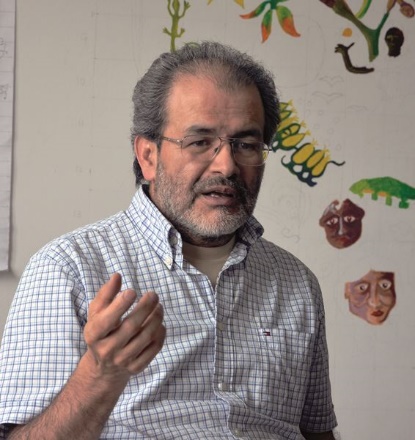 Fernando Torres aus Bogotà hat eines Tages eine vergessene Bibel entdeckt. Die Geschichte, die er las, haben sein ganzes Leben geprägt.Torres_01_Moresino.jpg© Andrea Moresino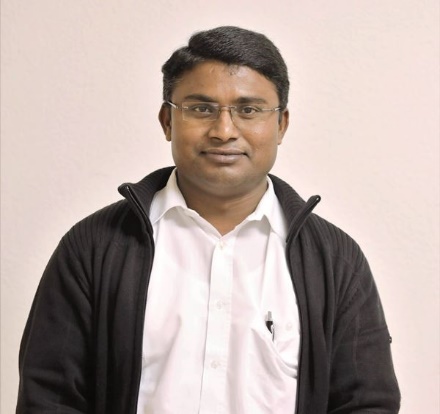 Br. Joseph Madanu ist Kapuziner. Er stammt aus Indien und ist nun in der Schweiz tätig.JosephMadanu.jpg© zvg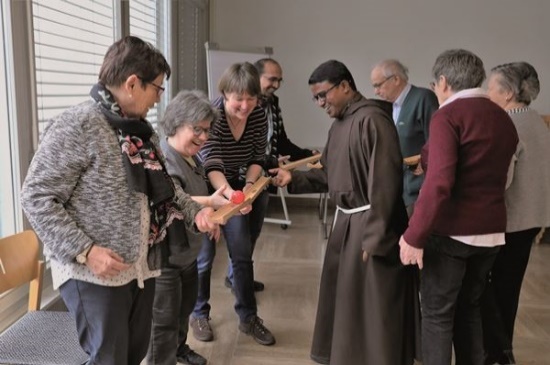 «An unserem Zeugnis wird man uns als Jüngerinnen und Jünger Christi erkennen» ist der 34jährige Kapuziner überzeugt.Madanu_St-Maurice.jpg© zvg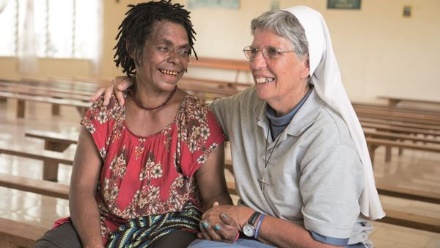 Die Baldeggerschwester Lorena Jenal zusammen mit Christina,einer Frau aus dem Hochland von Papua-Neuguinea. © Bettina FlitnerChristina-mit-Sr-Lorena.jpgFotos und mehr Informationenzu Sr. Lorena: www.sr-lorena.ch